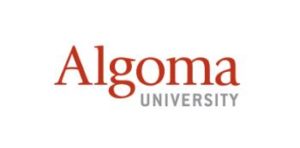 CONSENT TO HAVE RESEARCH INTERVIEW AUDIO OR VISUALLY RECORDEDTitle of Study:  Principal Researcher’s Name: I have agreed to take part in a research interview.  I have agreed to allow an audio or visual recording of this interview to be made for subsequent transcription and analysis. ______________________________________Name of Participant______________________________________	___________________Signature of Participant 						DateSignature of the investigator_____________________________________	____________________Signature of Investigator						Date